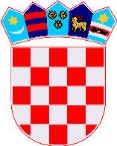 REPUBLIKA HRVATSKALIČKO-SENJSKA ŽUPANIJAGRAD GOSPIĆDJEČJI VRTIĆ PAHULJICAŽabička 4KLASA:601-02/20-05/04URBROJ:2125/40-01-20-1Gospić, 19.03.2020.-Obavijest, svima-Obavijest roditeljima korisnika redovitih programa i Programa predškole  Dječjeg vrtića Pahuljica, Gospić, Lički Osik, Perušić i KarlobagPoštovani,Temeljem upute  Vlade Republike Hrvatske, Nacionalnog stožera civilne zaštite   i  Ministarstva znanosti  i obrazovanja,  a u vezi Korona virusom COVID – 19 ,  Grad Gospić,  kao osnivač Dječjeg vrtića Pahuljica,  donosi  mjeru  o zatvaranju Dječjeg vrtića Pahuljica od  19. ožujka 2020. godine.                                                                                                               v. d. ravnateljica                                                                                                        Snježana Biškupović